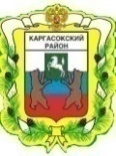 МУНИЦИПАЛЬНОЕ ОБРАЗОВАНИЕ «КАРГАСОКСКИЙ  РАЙОН»ТОМСКАЯ ОБЛАСТЬАДМИНИСТРАЦИЯ КАРГАСОКСКОГО РАЙОНАПОСТАНОВЛЕНИЕВ целях защиты персональных данных Федерального закона от 27.07.2006 г. № 152-ФЗ «О персональных данных»  Администрация Каргасокского района постановляет:1. Раздел 3 Положения о политике безопасности Администрации Каргасокского района в области обработки и защиты персональных данных (приложение постановления Администрации Каргасокского района от 06.02.2015 № 29 «Об утверждении Положения о политике безопасности Администрации Каргасокского района в области обработки персональных данных» (далее – Положение) после 11 абзаца дополнить абзацем следующего содержания:«Персональные данные, разрешенные субъектом персональных данных для распространения, - персональные данные, доступ неограниченного круга лиц к которым предоставлен субъектом персональных данных путем дачи согласия Администрации Каргасокского района на обработку персональных данных, разрешенных субъектом персональных данных для распространения в порядке, предусмотренном Федеральным законом от 27.07.2006 № 152-ФЗ «О персональных данных.».2. Абзацы 12-15 раздела 3 Положения считать абзацами 13-16 соответственно.3. Настоящее постановление вступает в силу со дня, следующего за днем официального опубликования (обнародования).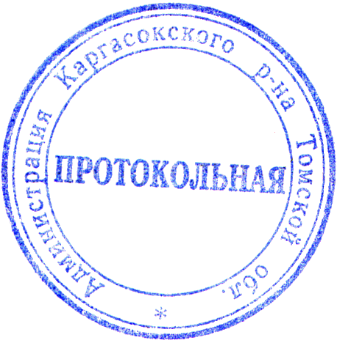 Е.А. Пилипенко 2-22-9709.03.2021с. КаргасокО внесении изменений в постановление Администрации Каргасокского района от 06.02.2015 № 29 «Об утверждении Положения о политике безопасности Администрации Каргасокского района в области обработки персональных данных» № 53Глава Каргасокского районаА.П. Ащеулов